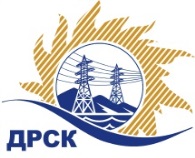 Акционерное Общество«Дальневосточная распределительная сетевая  компания»ПРОТОКОЛ № 63/УТПиР-Рзаседания Закупочной комиссии по рассмотрению заявок по открытому запросу предложений на право заключения договора на выполнение работ  «Реконструкция ВЛ 10/0,4 кВ с. Тамбовка, филиал "АЭС"»Способ и предмет закупки: открытый запрос предложений  на право заключения Договора на выполнение работ «Реконструкция ВЛ 10/0,4 кВ с. Тамбовка, филиал "АЭС"», закупка 256 р. 2.2.1 ГКПЗ 2017.ПРИСУТСТВОВАЛИ:  члены постоянно действующей Закупочной комиссии 2-го уровня АО «ДРСК» .ВОПРОСЫ, ВЫНОСИМЫЕ НА РАССМОТРЕНИЕ ЗАКУПОЧНОЙ КОМИССИИ: О  рассмотрении результатов оценки заявок УчастниковОб отклонении заявки ООО "ЭНЕРГОСИСТЕМА АМУР"Об отклонении заявки ООО "ПОДРЯДЧИК ДВ"О признании заявок соответствующими условиям Документации о закупкеО предварительной ранжировке заявок.О проведении переторжкиРЕШИЛИ:По вопросу № 1Признать объем полученной информации достаточным для принятия решения.Утвердить цены, полученные на процедуре вскрытия конвертов с заявками участников открытого запроса предложений.По вопросу № 2Отклонить заявку Участника ООО «ЭНЕРГОСИСТЕМА АМУР» от дальнейшего рассмотрения как несоответствующую требованиям пп. «в» п. 2.8.2.5 Документации о закупке.По вопросу № 3Отклонить заявку Участника ООО «ПОДРЯДЧИК ДВ» от дальнейшего рассмотрения как несоответствующую требованиям пп. «а,в» п. 2.8.2.5 Документации о закупке.По вопросу № 4Признать заявки ООО «Энергострой» (675014, Амурская обл., г. Благовещенск, с. Белогорье, ул. Призейская, д. 4), ООО «Электросервис» (ЕАО г. Биробиджан ул Миллера 8б), ООО «АСЭСС» ((Амурская область, г. Благовещенск) ул. 50 лет Октября 228), АО «ВСЭСС» (Россия, г. Хабаровск, ул. Тихоокеанская, 165, 680042), ООО «ЭК «СВЕТОТЕХНИКА» (675029, Россия, Амурская обл., г. Благовещенск, ул. Артиллерийская, д. 116) соответствующими условиям Документации о закупке и принять их к дальнейшему рассмотрению.По вопросу № 5 Утвердить предварительную ранжировку заявок Участников:По вопросу № 6 Провести переторжку. Допустить к участию в переторжке заявки следующих участников:  ООО «Энергострой» (675014, Амурская обл., г. Благовещенск, с. Белогорье, ул. Призейская, д. 4), ООО «Электросервис» (ЕАО г. Биробиджан ул Миллера 8б), ООО «АСЭСС» ((Амурская область, г. Благовещенск) ул. 50 лет Октября 228), АО «ВСЭСС» (Россия, г. Хабаровск, ул. Тихоокеанская, 165, 680042), ООО «ЭК «СВЕТОТЕХНИКА» (675029, Россия, Амурская обл., г. Благовещенск, ул. Артиллерийская, д. 116) Определить форму переторжки: заочная.Назначить переторжку на 27.01.2017 в 10:00 час. (благовещенского времени).Место проведения переторжки: ЭТП b2b-energoОтветственному секретарю Закупочной комиссии уведомить участников, приглашенных к участию в переторжке, о принятом комиссией решенииИсп. Коротаева Т.В.Тел. (4162) 397-205г. Благовещенск«24» января  2017№Наименование участника и его адрес Цена заявки на участие в закупке1ООО "Энергострой" (675014, Амурская обл., г. Благовещенск, с. Белогорье, ул. Призейская, д. 4)12 200 000,00 руб. без учета НДС 14 396 000,00 руб. с учетом  НДС 2ООО "Электросервис" (ЕАО г. Биробиджан ул Миллера 8б)12 200 000,00 руб. без учета НДС 14 396 000,00 руб. с учетом  НДС 3ООО "АСЭСС" ((Амурская область, г. Благовещенск) ул. 50 лет Октября 228)12 294 326,00 руб. без учета НДС 14 507 304,68 руб. с учетом  НДС 4АО «ВСЭСС» (Россия, г. Хабаровск, ул. Тихоокеанская, 165, 680042)12 500 000,00 руб. без учета НДС 14 750 000,00 руб. с учетом НДС 5ООО «ПОДРЯДЧИК ДВ» (675018, Россия, Амурская обл., п. Моховая падь, лит. 1, кв. 53)12 700 000,00 руб. без учета НДС (НДС не облагается)6ООО «ЭНЕРГОСИСТЕМА АМУР» (675000, Россия, Амурская область, г. Благовещенск, ул. Красноармейская, д. 102, литер А)12 747 457,02 руб. без учета НДС 15 041 999,28 руб. с учетом НДС7ООО «ЭК «СВЕТОТЕХНИКА» (675029, Россия, Амурская обл., г. Благовещенск, ул. Артиллерийская, д. 116)12 747 457,02 руб. без учета НДС 15 041 999,28 руб. с учетом НДС Основания для отклоненияУчастник не подтвердил документально последнюю ценовую ставку, сделанную на Торговой площадке Системы www.b2b-energo.ru, что не соответствует п. 2.6.1.4 Документации о закупке.Основания для отклоненияУчастник не представил  документов, требуемых в соответствии с условиями Документации о закупке, а именно: копии удостоверений по проверке знаний правил работы в электроустановках представлены на работников других предприятий: ООО «ДЭМ» и ИЦ ГОЧС «Базис», что не соответствует пункту 7.5. технического задания, пунктам 1.2., 1.5., 2.4.,  2.5 Правил по охране труда при эксплуатации электроустановок утвержденные приказом Министерства труда и социальной защиты РФ от 24.07.201 № 328н, пункту 1.4.23 Правил технической эксплуатации электроустановок потребителейМесто в предварительной ранжировкеНаименование участника и его адресЦена заявки на участие в закупке без НДС, руб.Балл по неценовой предпочтительности1 местоООО "ЭК "СВЕТОТЕХНИКА" (675029, Россия, Амурская обл., г. Благовещенск, ул. Артиллерийская, д. 116)12 747 457,02 4,22 местоАО «ВСЭСС» (Россия, г. Хабаровск, ул. Тихоокеанская, 165, 680042)12 500 000,00 3,83 местоООО "Энергострой" (675014, Амурская обл., г. Благовещенск, с. Белогорье, ул. Призейская, д. 4)12 200 000,00 2,64 местоООО "Электросервис" (ЕАО г. Биробиджан ул Миллера 8б)12 200 000,00 2,65 местоООО "АСЭСС" ((Амурская область, г. Благовещенск) ул. 50 лет Октября 228)12 294 326,00 2,6Ответственный секретарь Закупочной комиссии  2 уровня АО «ДРСК»____________________М.Г. Елисеева